ربّی و ملاذی و ملجئی و مهربی و مناصی قد مدت الیک أیادی…حضرت عبدالبهاءاصلی فارسی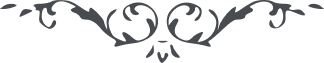 ۵۳
ربّی و ملاذی و ملجئی و مهربی و مناصی قد مدت الیک أیادی التضرّع و التذلّل و التبتّل معتمداً علی حضرة رحمانيّتک متوسّلاً بذيل رداء فردانيّتک طالباً آملاً  عونک و صونک و نصرة جنودک و نجدة جیوشک من أفواج ملائکة ملکوتک و کتائب سکّان جبروتک لعبادک الّذين أخلصوا وجوههم لوجهک الکریم و هدوا الی صراطک المستقیم و سلکوا فی منهجک القویم و اشتعلوا بالنار المتسعرّة  فی البقعة المبارکة بنورک المنیر أی ربّ هؤلاء عباد آووا الی کهف رحمانيّتک و وفدوا علی نزل حضرة فردانيّتک  و وردوا علی موارد العذب الفرات من معین عنایتک و استظلوا فی ظلال سدرة موهبتک و التجئوا الی الکهف المنیع و الملاذ الرفیع أی رب اجعلهم آیاتک الباهرة فی بلادک و رایاتک الخافقة علی رؤوس عبادک و سهامک النافذة فی صدور أعدائک و سیوفک الشاهرة اللامعة فی معامع الاحتجاج مع شناتک و اطلق لسانهم بذکرک و ثنائک و أنطقهم بحجّتک و برهانک و اجعلهم دلائل یوم ظهورک و وسائل ملکوتک و اجعل لهم لسان صدق فی الآخرین (ع ع) 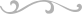 